UNIVERSITY OF NORTHERN COLORADOELEMENTARY TEACHER EDUCATION PROGRAMGUARANTEED TRANSFER COURSESFOR COMMUNITY COLLEGE STUDENTSFINAL CREDITS (GUARANTEED BY UNC)	Community college students may apply the following credits toward the elementary teacher education program at UNC in addition to the 41 credits above.  Institutions that cannot provide students with 19 credits from this list should contact the Interdisciplinary Studies Elementary Teaching office at UNC (970) 351-2929 to inquire about alternative courses.*pending approval of CDE and DHE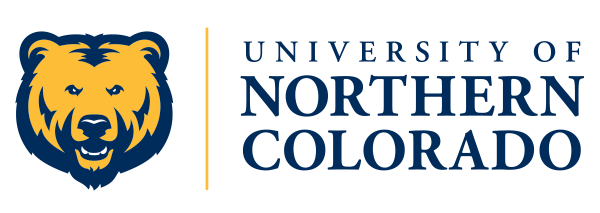 COMMUNITY COLLEGE COURSEUNC COURSELIBERAL ARTS CORELIBERAL ARTS COREENG 121  College Composition ENG 122 College CompositionENG 122  Composition II B or better in one composition course ENG 123 College Research PaperMAT 155  Integrated Math IMATH 181 Fundamentals of Math I MAT 156  Integrated Math IIMATH 182  Fundamentals of Math IIHIST 121  US History to ReconstructionHIST 100 American History to 1877 LIT 115 Introduction to Literature or LIT 211 American LiteratureENG 131 Introduction to Literatureor ENG 211  American LiteratureGEO 105 World Regional GeographyGEOG 100 World Geography POS 111 American GovernmentPSCI 100 US National GovernmentSCI 155 Integrated Science ISCI 265 Physical Science ConceptsSCI 156 Integrated Science IISCI 266 Earth & Life Science ConceptsEDU 221 Introduction to EducationEDF 370 Social Foundations of EducationPSY 238 Child Development (This course is required for an Elementary Ed. AA degree; UNC students must take PSY 347 at UNC.)PSY 330 Child and Adolescent PsychologyCOM 115 Public Speaking (This course is required for an Elementary Ed. AA degree; it is not required for UNC students.COMM100 Basics of Public Speaking andCOMM 101 Speaking EvaluationCOMMUNITY COLLEGE COURSEUNC COURSEART 110 (3) Art AppreciationorMUS 120 (3) Music AppreciationART 190 Art Appreciation or MUS 140 Introduction To Music (Area 3a) LIT 205 (3) Ethnic LiteratureorSOC 218 (3) Sociology of DiversityorWST 200 (3) Women’s StudiesENG 236 Ethnic American Literature or GNDR 101 Women in Contemp. Society or SOC 237 Sociology of Minorities (Area 8) HIS 225 (3) Colorado HistoryHIST 224 History of ColoradoANT 101 (3) Cultural Anthropology or SPAN 101 Conversational Spanish ISPAN 102 Conversational Spanish IISPAN 115 Spanish for the Professional I ANT 110 Introduction to Cultural AnthropologyorSPAN 103 Spanish for Professionals(Area 7)EDU 261 (3) Teaching, Learning & TechnologyET 340 Educational Technology Applications for Elementary Teaching LIT 255 (3) Children’s LiteratureEDRD 314 Literature for Children, Adolescents, and Young Adults EDU 188 (1) Practicum or Course with Field ExperienceEDEL 101 Elementary Teaching as a Profession